[ а р а р                                                                     ПОСТАНОВЛЕНИЕ17 июль  2018- й.                          №39                     17 июля  2018 г.Об образовании элемента планировочной структуры в административных границах сельского поселения Юмашевский сельсовет муниципального района Чекмагушевский район Республики Башкортостан и присвоении почтового адреса.В соответствии с Федеральным законом от 06.10.2003 года  №131 – ФЗ «Об общих принципах организации местного самоуправления в Российской Федерации», постановлением правительства Российской Федерации от 19.11.2014 года №1221 «Об утверждении Правил присвоения, изменения и аннулирования адресов» и согласно статьи 3 п.22 Устава сельского поселения Юмашевский сельсовет муниципального района Чекмагушевский район Республики Башкортостан Администрация сельского поселения Юмашевский сельсовет муниципального района Чекмагушевский район Республики Башкортостан постановляет:Внести в государственный адресный реестр элемент планировочной структуры, находящийся на территории сельского поселения Юмашевский сельсовет муниципального района Чекмагушевский район Республики Башкортостан. Наименование ЭПС: «Земли сельхозугодий территория». Адрес: Республика Башкортостан, Чекмагушевский район, Юмашевский сельсовет, Земли сельхозугодий  территория.  Контроль за исполнением данного постановления оставляю за собой.   Глава сельского поселения			Р.Х.СалимгарееваБАШ[ОРТОСТАН  РЕСПУБЛИКА]ЫСА[МА{ОШ  РАЙОНЫмуниципаль районЫНЫ@ЙОМАШ АУЫЛ СОВЕТЫАУЫЛ  БИЛ^м^]ЕХАКИМИ^ТЕ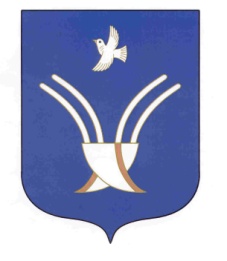 Администрациясельского поселенияЮмашевский сельсоветмуниципального района Чекмагушевский район Республики Башкортостан